Calendar GirlNeil Sadaka and Howard Greenfield 1961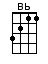 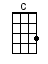 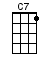 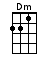 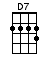 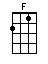 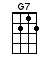 INTRO:  / 1 2 3 4 / [F] / [Dm] / [F] / [Dm] /[F] I love, I love, I love my [Dm] Calendar Girl[F] Yeah, sweet [Dm] Calendar Girl[F] I love, I love, I love my [Dm] Calendar Girl[Bb] Each and every [C] day of the [F] year [C7][F] (January) You start the [F] year off fine[Dm] (February) You're my little [Dm] Valentine[F] (March) I'm gonna march you [F] down the aisle[Dm] (April) You're the Easter Bunny [Dm] when you smileCHORUS:[Bb] Yeah, yeah, my [G7] heart's in a whirlI [F] love, I love, I love my little [D7] Calendar GirlEvery [G7] day (every day)Every [C7] day (every day)Of the [F] year (every [Bb] day of the [F] year) [C7][F] (May) Maybe if I ask your [F] dad and mom[Dm] (June) They'll let me take you to the [Dm] Junior Prom(Ju-[F]ly) Like a firecracker [F] all aglow[Dm] (August) When you're on the beach you [Dm] steal the showCHORUS:[Bb] Yeah, yeah, my [G7] heart's in a whirlI [F] love, I love, I love my little [D7] Calendar GirlEvery [G7] day (every day)Every [C7] day (every day)Of the [F] year (every [Bb] day of the [F] year) [C7](Sep-[F]tember)                     I light the candles at your [F] Sweet Sixteen(Oct-[Dm]ober)                 Romeo and Juliet on [Dm] Halloween(No-[F]vember) I'll give thanks that you be-[F]long to me(De-[Dm]cember) You're the present 'neath my [Dm] Christmas treeCHORUS:[Bb] Yeah, yeah, my [G7] heart's in a whirlI [F] love, I love, I love my little [D7] Calendar GirlEvery [G7] day (every day)Every [C7] day (every day)Of the [F] year (every [Bb] day of the [F] year) [C7][F] I love, I love, I love my [Dm] Calendar Girl[F] Yeah, sweet [Dm] Calendar Girl[F] I love, I love, I love my [Dm] Calendar Girl[Bb] Each and every [C] day of the [F] year [F]www.bytownukulele.ca